С п р а в к ау ч а с т н и к а  мастер – класса«Организация интегрированной деятельности родителейи детей дошкольного возраста с использованиемтехнологии «Творческая гостиная»(ФИО)_______________________________________________(должность)МДОУ «Детский сад № _______»Место проведения: г. Ярославль, ул. Лебедевская, д.26Дата проведения: 22  апреля 2016 г.Время проведения: 9.30 – 11.30Заведующий МДОУ «Детский сад № 99»    ________________Т.С. СергееваДепартамент образования мэрии г. Ярославля Муниципальное дощкольное образовательное учреждение«Детский сад № 99»Мастер-класс«Организация интегрированной деятельности родителей и детей дошкольного возраста с использованием технологии «Творческая гостиная»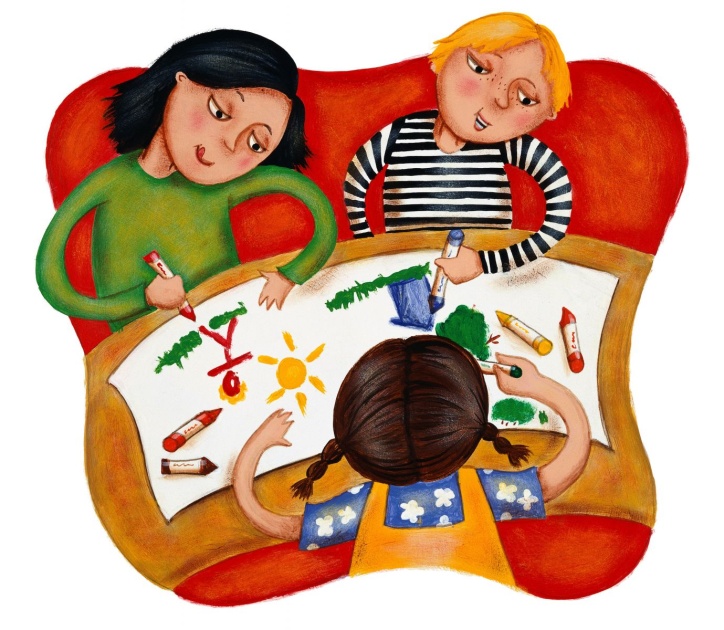 МДОУ «Детский сад № 99»22.04.2016 г.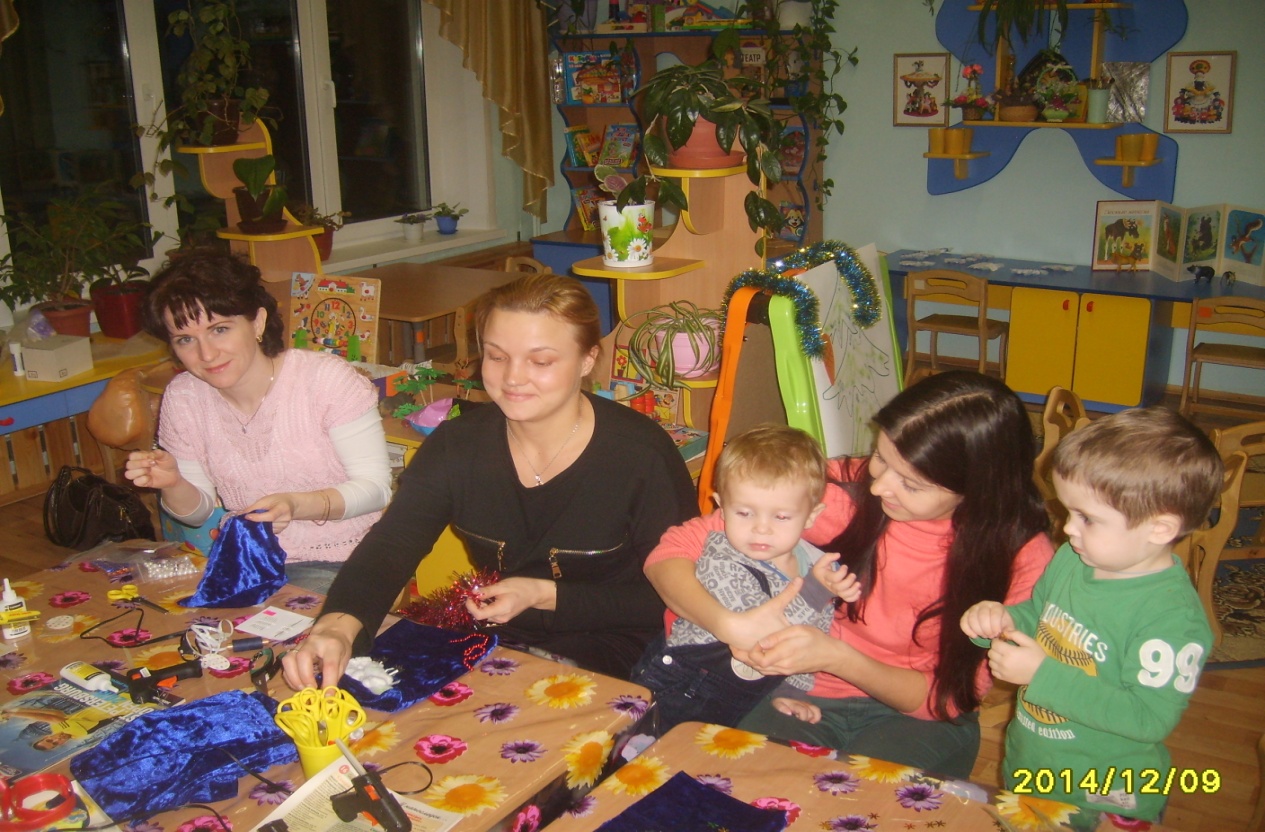 Цель мастер-класса: показать слушателям актуальность привлечения родителей в воспитательно – образовательный процесс детского сада, необходимость формирования общих интересов у детей, родителей и сотрудников детского сада и создание активной развивающей среды, обеспечивающей единые подходы к развитию личности в семье и детском коллективе.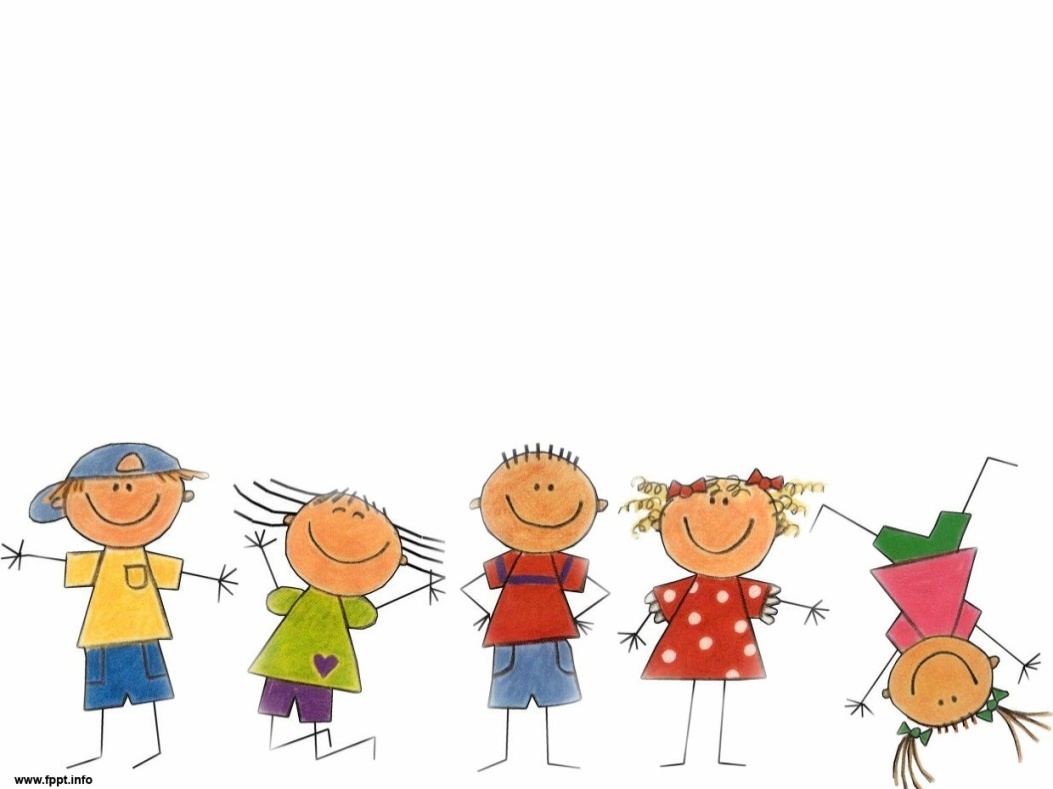 Программапроведения мастер – класса «Организация интегрированной деятельности родителей и детей дошкольного возраста с использованием технологии «Творческая гостиная»